입 사 지 원 서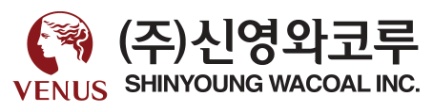 입 사 지 원 서입 사 지 원 서입 사 지 원 서입 사 지 원 서입 사 지 원 서입 사 지 원 서입 사 지 원 서입 사 지 원 서입 사 지 원 서입 사 지 원 서입 사 지 원 서입 사 지 원 서입 사 지 원 서입 사 지 원 서입 사 지 원 서입 사 지 원 서입 사 지 원 서입 사 지 원 서입 사 지 원 서입 사 지 원 서입 사 지 원 서입 사 지 원 서입 사 지 원 서입 사 지 원 서입 사 지 원 서입 사 지 원 서입 사 지 원 서입 사 지 원 서입 사 지 원 서입 사 지 원 서입 사 지 원 서입 사 지 원 서입 사 지 원 서사  진( 3 * 4 )사  진( 3 * 4 )사  진( 3 * 4 )사  진( 3 * 4 )성 명성 명성 명(한글)(한글)(한글)(한글)(한글)(한자)(한자)(한자)(한자)(한자)(한자)(한자)(한자)(한자)(한자)지원직종지원직종지원직종지원직종지원직종.(1지망).(1지망).(1지망).(1지망).(1지망).(1지망)사  진( 3 * 4 )사  진( 3 * 4 )사  진( 3 * 4 )사  진( 3 * 4 )생년월일생년월일생년월일년   월   일년   월   일년   월   일년   월   일년   월   일성 별성 별성 별성 별男 , 女男 , 女男 , 女男 , 女男 , 女男 , 女지원직종지원직종지원직종지원직종지원직종.(2지망).(2지망).(2지망).(2지망).(2지망).(2지망)사  진( 3 * 4 )사  진( 3 * 4 )사  진( 3 * 4 )사  진( 3 * 4 )주 소 주 소 주 소 전전전전전전전전전전전전전전전희망연봉희망연봉희망연봉희망연봉희망연봉.(연).(연).(연).(연).(연).(연)사  진( 3 * 4 )사  진( 3 * 4 )사  진( 3 * 4 )사  진( 3 * 4 )E-MailE-MailE-Mail전 화전 화전 화전 화전 화H.PH.P사  진( 3 * 4 )사  진( 3 * 4 )사  진( 3 * 4 )사  진( 3 * 4 )취 미취 미취 미llll특 기특 기특 기국 적국 적국 적국 적취 미취 미취 미llll특 기특 기특 기국 적국 적국 적국 적시력실제(   :   )실제(   :   )실제(   :   )실제(   :   )실제(   :   )색맹(   )색맹(   )색맹(   )혈액형혈액형근무 가능 시기근무 가능 시기근무 가능 시기근무 가능 시기근무 가능 시기근무 가능 시기근무 가능 시기근무 가능 시기근무 가능 시기근무 가능 시기근무 가능 시기근무 가능 시기근무 가능 시기보훈대상자 여부보훈대상자 여부보훈대상자 여부보훈대상자 여부보훈대상자 여부보훈대상자 여부보훈대상자 여부보훈대상자 여부보훈대상자 여부보훈대상자 여부시력교정(   :   )교정(   :   )교정(   :   )교정(   :   )교정(   :   )색약(   )색약(   )색약(   )(   )형(   )형바로가능, 지정일이후(  .   .  )바로가능, 지정일이후(  .   .  )바로가능, 지정일이후(  .   .  )바로가능, 지정일이후(  .   .  )바로가능, 지정일이후(  .   .  )바로가능, 지정일이후(  .   .  )바로가능, 지정일이후(  .   .  )바로가능, 지정일이후(  .   .  )바로가능, 지정일이후(  .   .  )바로가능, 지정일이후(  .   .  )바로가능, 지정일이후(  .   .  )바로가능, 지정일이후(  .   .  )바로가능, 지정일이후(  .   .  )대상여부(유, 무)/보훈종류(       )대상여부(유, 무)/보훈종류(       )대상여부(유, 무)/보훈종류(       )대상여부(유, 무)/보훈종류(       )대상여부(유, 무)/보훈종류(       )대상여부(유, 무)/보훈종류(       )대상여부(유, 무)/보훈종류(       )대상여부(유, 무)/보훈종류(       )대상여부(유, 무)/보훈종류(       )대상여부(유, 무)/보훈종류(       )병적사항복무기간.    .    .     ~      .    .    ..    .    .     ~      .    .    ..    .    .     ~      .    .    ..    .    .     ~      .    .    ..    .    .     ~      .    .    ..    .    .     ~      .    .    ..    .    .     ~      .    .    ..    .    .     ~      .    .    ..    .    .     ~      .    .    ..    .    .     ~      .    .    ..    .    .     ~      .    .    ..    .    .     ~      .    .    ..    .    .     ~      .    .    ..    .    .     ~      .    .    ..    .    .     ~      .    .    ..    .    .     ~      .    .    ..    .    .     ~      .    .    ..    .    .     ~      .    .    ..    .    .     ~      .    .    ..    .    .     ~      .    .    .군 별군 별군 별군 별육군, 해군, 해병, 공군육군, 해군, 해병, 공군육군, 해군, 해병, 공군육군, 해군, 해병, 공군육군, 해군, 해병, 공군육군, 해군, 해병, 공군육군, 해군, 해병, 공군육군, 해군, 해병, 공군병적사항복무구분장교(  ), 하사관(장,단), 현역, 방위, 공익, 면제장교(  ), 하사관(장,단), 현역, 방위, 공익, 면제장교(  ), 하사관(장,단), 현역, 방위, 공익, 면제장교(  ), 하사관(장,단), 현역, 방위, 공익, 면제장교(  ), 하사관(장,단), 현역, 방위, 공익, 면제장교(  ), 하사관(장,단), 현역, 방위, 공익, 면제장교(  ), 하사관(장,단), 현역, 방위, 공익, 면제장교(  ), 하사관(장,단), 현역, 방위, 공익, 면제장교(  ), 하사관(장,단), 현역, 방위, 공익, 면제장교(  ), 하사관(장,단), 현역, 방위, 공익, 면제장교(  ), 하사관(장,단), 현역, 방위, 공익, 면제장교(  ), 하사관(장,단), 현역, 방위, 공익, 면제장교(  ), 하사관(장,단), 현역, 방위, 공익, 면제장교(  ), 하사관(장,단), 현역, 방위, 공익, 면제장교(  ), 하사관(장,단), 현역, 방위, 공익, 면제장교(  ), 하사관(장,단), 현역, 방위, 공익, 면제장교(  ), 하사관(장,단), 현역, 방위, 공익, 면제장교(  ), 하사관(장,단), 현역, 방위, 공익, 면제장교(  ), 하사관(장,단), 현역, 방위, 공익, 면제장교(  ), 하사관(장,단), 현역, 방위, 공익, 면제병 과병 과병 과병 과복무처복무처복무처병적사항면제사유제대시 계급제대시 계급제대시 계급제대시 계급제대시 계급학력사항기 간기 간기 간기 간기 간기 간출 신 학 교 명출 신 학 교 명출 신 학 교 명출 신 학 교 명출 신 학 교 명출 신 학 교 명출 신 학 교 명출 신 학 교 명출 신 학 교 명출 신 학 교 명출 신 학 교 명출 신 학 교 명출 신 학 교 명출 신 학 교 명소재지소재지소재지소재지전 공 과 목전 공 과 목전 공 과 목전 공 과 목전 공 과 목전 공 과 목학 점학 점학 점학력사항~~~~~~고등학교(졸업,( )년 중퇴)고등학교(졸업,( )년 중퇴)고등학교(졸업,( )년 중퇴)고등학교(졸업,( )년 중퇴)고등학교(졸업,( )년 중퇴)고등학교(졸업,( )년 중퇴)고등학교(졸업,( )년 중퇴)고등학교(졸업,( )년 중퇴)고등학교(졸업,( )년 중퇴)고등학교(졸업,( )년 중퇴)고등학교(졸업,( )년 중퇴)고등학교(졸업,( )년 중퇴)고등학교(졸업,( )년 중퇴)고등학교(졸업,( )년 중퇴)---학력사항~~~~~~대학교(졸업,( )년 수료)대학교(졸업,( )년 수료)대학교(졸업,( )년 수료)대학교(졸업,( )년 수료)대학교(졸업,( )년 수료)대학교(졸업,( )년 수료)대학교(졸업,( )년 수료)대학교(졸업,( )년 수료)대학교(졸업,( )년 수료)대학교(졸업,( )년 수료)대학교(졸업,( )년 수료)대학교(졸업,( )년 수료)대학교(졸업,( )년 수료)대학교(졸업,( )년 수료)   /4.5   /4.5   /4.5학력사항~~~~~~학력사항~~~~~~외국어외국어명외국어명외국어 기능(상,중,하)외국어 기능(상,중,하)외국어 기능(상,중,하)외국어 기능(상,중,하)외국어 기능(상,중,하)외국어 기능(상,중,하)외국어 기능(상,중,하)외국어 능력 시험외국어 능력 시험외국어 능력 시험외국어 능력 시험외국어 능력 시험외국어 능력 시험자격사항자격사항기술, 면허, 자격 종류기술, 면허, 자격 종류기술, 면허, 자격 종류기술, 면허, 자격 종류기술, 면허, 자격 종류기술, 면허, 자격 종류기술, 면허, 자격 종류기술, 면허, 자격 종류기술, 면허, 자격 종류기술, 면허, 자격 종류기술, 면허, 자격 종류기술, 면허, 자격 종류기술, 면허, 자격 종류취득년월취득년월취득년월외국어영어영어독해(   ),회화(   )독해(   ),회화(   )독해(   ),회화(   )독해(   ),회화(   )독해(   ),회화(   )독해(   ),회화(   )독해(   ),회화(   )토익 (     점)토익 (     점)토익 (     점)토익 (     점)토익 (     점)토익 (     점)자격사항자격사항운전면허 (  ) 종운전면허 (  ) 종운전면허 (  ) 종운전면허 (  ) 종운전면허 (  ) 종운전면허 (  ) 종운전면허 (  ) 종운전면허 (  ) 종운전면허 (  ) 종운전면허 (  ) 종운전면허 (  ) 종운전면허 (  ) 종운전면허 (  ) 종     년   월         년   월         년   월    외국어일본어일본어독해(   ),회화(   )독해(   ),회화(   )독해(   ),회화(   )독해(   ),회화(   )독해(   ),회화(   )독해(   ),회화(   )독해(   ),회화(   )자격사항자격사항     년   월      년   월      년   월 외국어(      )(      )독해(   ),회화(   )독해(   ),회화(   )독해(   ),회화(   )독해(   ),회화(   )독해(   ),회화(   )독해(   ),회화(   )독해(   ),회화(   )자격사항자격사항     년   월     년   월     년   월외국어자격사항자격사항     년   월     년   월     년   월경력사항기 간기 간기 간기 간기 간기 간기 간기 간직 장 명직 장 명직 장 명직 장 명직 장 명직 위직 위직 위직 위담 당 업 무담 당 업 무담 당 업 무담 당 업 무담 당 업 무담 당 업 무담 당 업 무담 당 업 무담 당 업 무담 당 업 무연 봉연 봉연 봉연 봉연 봉퇴직사유경력사항경력사항경력사항경력사항추천인구 분구 분구 분구 분구 분구 분구 분구 분성 명성 명성 명성 명성 명관 계관 계관 계관 계관 계직장명 및 직위직장명 및 직위직장명 및 직위직장명 및 직위직장명 및 직위직장명 및 직위직장명 및 직위직장명 및 직위직장명 및 직위연 락 처연 락 처연 락 처연 락 처연 락 처연 락 처추천인위의 모든 기재사항은 사실과 다름이 없으며, 허위사실이 있을 시에는 어떤 불이익도 감수 하겠습니다20    년      월       일      작성자               (인)위의 모든 기재사항은 사실과 다름이 없으며, 허위사실이 있을 시에는 어떤 불이익도 감수 하겠습니다20    년      월       일      작성자               (인)위의 모든 기재사항은 사실과 다름이 없으며, 허위사실이 있을 시에는 어떤 불이익도 감수 하겠습니다20    년      월       일      작성자               (인)위의 모든 기재사항은 사실과 다름이 없으며, 허위사실이 있을 시에는 어떤 불이익도 감수 하겠습니다20    년      월       일      작성자               (인)위의 모든 기재사항은 사실과 다름이 없으며, 허위사실이 있을 시에는 어떤 불이익도 감수 하겠습니다20    년      월       일      작성자               (인)위의 모든 기재사항은 사실과 다름이 없으며, 허위사실이 있을 시에는 어떤 불이익도 감수 하겠습니다20    년      월       일      작성자               (인)위의 모든 기재사항은 사실과 다름이 없으며, 허위사실이 있을 시에는 어떤 불이익도 감수 하겠습니다20    년      월       일      작성자               (인)위의 모든 기재사항은 사실과 다름이 없으며, 허위사실이 있을 시에는 어떤 불이익도 감수 하겠습니다20    년      월       일      작성자               (인)위의 모든 기재사항은 사실과 다름이 없으며, 허위사실이 있을 시에는 어떤 불이익도 감수 하겠습니다20    년      월       일      작성자               (인)위의 모든 기재사항은 사실과 다름이 없으며, 허위사실이 있을 시에는 어떤 불이익도 감수 하겠습니다20    년      월       일      작성자               (인)위의 모든 기재사항은 사실과 다름이 없으며, 허위사실이 있을 시에는 어떤 불이익도 감수 하겠습니다20    년      월       일      작성자               (인)위의 모든 기재사항은 사실과 다름이 없으며, 허위사실이 있을 시에는 어떤 불이익도 감수 하겠습니다20    년      월       일      작성자               (인)위의 모든 기재사항은 사실과 다름이 없으며, 허위사실이 있을 시에는 어떤 불이익도 감수 하겠습니다20    년      월       일      작성자               (인)위의 모든 기재사항은 사실과 다름이 없으며, 허위사실이 있을 시에는 어떤 불이익도 감수 하겠습니다20    년      월       일      작성자               (인)위의 모든 기재사항은 사실과 다름이 없으며, 허위사실이 있을 시에는 어떤 불이익도 감수 하겠습니다20    년      월       일      작성자               (인)위의 모든 기재사항은 사실과 다름이 없으며, 허위사실이 있을 시에는 어떤 불이익도 감수 하겠습니다20    년      월       일      작성자               (인)위의 모든 기재사항은 사실과 다름이 없으며, 허위사실이 있을 시에는 어떤 불이익도 감수 하겠습니다20    년      월       일      작성자               (인)위의 모든 기재사항은 사실과 다름이 없으며, 허위사실이 있을 시에는 어떤 불이익도 감수 하겠습니다20    년      월       일      작성자               (인)위의 모든 기재사항은 사실과 다름이 없으며, 허위사실이 있을 시에는 어떤 불이익도 감수 하겠습니다20    년      월       일      작성자               (인)위의 모든 기재사항은 사실과 다름이 없으며, 허위사실이 있을 시에는 어떤 불이익도 감수 하겠습니다20    년      월       일      작성자               (인)위의 모든 기재사항은 사실과 다름이 없으며, 허위사실이 있을 시에는 어떤 불이익도 감수 하겠습니다20    년      월       일      작성자               (인)위의 모든 기재사항은 사실과 다름이 없으며, 허위사실이 있을 시에는 어떤 불이익도 감수 하겠습니다20    년      월       일      작성자               (인)위의 모든 기재사항은 사실과 다름이 없으며, 허위사실이 있을 시에는 어떤 불이익도 감수 하겠습니다20    년      월       일      작성자               (인)위의 모든 기재사항은 사실과 다름이 없으며, 허위사실이 있을 시에는 어떤 불이익도 감수 하겠습니다20    년      월       일      작성자               (인)위의 모든 기재사항은 사실과 다름이 없으며, 허위사실이 있을 시에는 어떤 불이익도 감수 하겠습니다20    년      월       일      작성자               (인)위의 모든 기재사항은 사실과 다름이 없으며, 허위사실이 있을 시에는 어떤 불이익도 감수 하겠습니다20    년      월       일      작성자               (인)위의 모든 기재사항은 사실과 다름이 없으며, 허위사실이 있을 시에는 어떤 불이익도 감수 하겠습니다20    년      월       일      작성자               (인)위의 모든 기재사항은 사실과 다름이 없으며, 허위사실이 있을 시에는 어떤 불이익도 감수 하겠습니다20    년      월       일      작성자               (인)위의 모든 기재사항은 사실과 다름이 없으며, 허위사실이 있을 시에는 어떤 불이익도 감수 하겠습니다20    년      월       일      작성자               (인)위의 모든 기재사항은 사실과 다름이 없으며, 허위사실이 있을 시에는 어떤 불이익도 감수 하겠습니다20    년      월       일      작성자               (인)위의 모든 기재사항은 사실과 다름이 없으며, 허위사실이 있을 시에는 어떤 불이익도 감수 하겠습니다20    년      월       일      작성자               (인)위의 모든 기재사항은 사실과 다름이 없으며, 허위사실이 있을 시에는 어떤 불이익도 감수 하겠습니다20    년      월       일      작성자               (인)위의 모든 기재사항은 사실과 다름이 없으며, 허위사실이 있을 시에는 어떤 불이익도 감수 하겠습니다20    년      월       일      작성자               (인)위의 모든 기재사항은 사실과 다름이 없으며, 허위사실이 있을 시에는 어떤 불이익도 감수 하겠습니다20    년      월       일      작성자               (인)